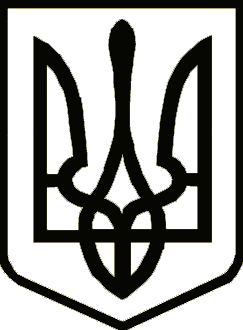 УкраїнаНОВОЗАВОДСЬКА   РАЙОННА  У  М. ЧЕРНІГОВІ  РАДАРОЗПОРЯДЖЕННЯ        Нагородити Почесною грамотою районної у місті ради та виконавчого комітету зі здійсненням виплати грошової винагороди в розмірі 83,84 гривні кожному за рахунок коштів, передбачених кошторисом районної у місті ради на 2015 рік, відповідно до Положення про Почесну грамоту Новозаводської районної у м.Чернігові ради та виконавчого комітету, затвердженого рішенням виконавчого комітету районної у місті ради від 14 травня 2007 року № 94 (зі змінами):        1. За сумлінну працю, зразкове виконання трудових обов’язків та з нагоди свята – Дня працівників суду:        2. За активну участь у громадській роботі та з нагоди Дня вшанування учасників ліквідації наслідків аварії на Чорнобильській АЕС:Заступник голови районної у місті ради                                     В.Ф. Велігорський23 листопада 2015 року      м.Чернігів	  		      №107-рГубаряВолодимираІгнатовича-робітника Новозаводського районного суду міста Чернігова (ідентифікаційний номер …………….);ПильникЯнуСергіївну-оператора комп’ютерного набору Новозаводського районного суду міста Чернігова (ідентифікаційний номер …………….);ПоводаВіталіяІвановича-завідувача господарства Новозаводського районного суду міста Чернігова (ідентифікаційний номер …………….).ІндачЄвдокіюВасилівну-учасника ліквідації наслідків аварії на Чорнобильській АЕС 2 категорії, члена Чернігівської міської громадської організації  “Союз інвалідів Чорнобиля”(ідентифікаційний номер …………….);КіреяМиколуІвановича-учасника ліквідації наслідків аварії на Чорнобильській АЕС 2 категорії, члена Чернігівської міської громадської організації  “Союз інвалідів Чорнобиля” (ідентифікаційний номер …………….);КравцяМиколу Івановича-учасника ліквідації наслідків аварії на Чорнобильській АЕС 1 категорії, члена Чернігівської міської громадської організації  “Союз інвалідів Чорнобиля” (ідентифікаційний номер …………….).